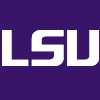 SPEECH-LANGUAGE CASE HISTORY for ADULTSOur evaluation of your speech-language will depend upon information about your past speech-language-hearing, medical, and occupational history.  Please complete the form and return it to the LSU Speech, Language, Hearing Clinic as soon as possible.  NOTE:  All information is kept completely confidential. NAME:  ________________________________________________________________________ADDRESS:  _____________________________________________________________________DOB:  _____________________  	PHONE:  ________________________(Home)					PHONE:  ________________________ (Work)Male / Female   RACE:  ______	PHONE:  ________________________ (Cell)SPEECH-LANGUAGE HISTORY1.  Please describe your problem ____________________________________________________________________________________________________________________________________________________________________________________________________________________________2.  When did you first notice the problem? ____________________________________________________3.  Did the problem begin suddenly? ___________________ or gradually? ____________________4.  Has the nature of the problem changed at any time?  ______________ Please explain ___________________________________________________________________________________________________________________________________________________________________________________________________________________________________5.  What do you think caused the problem? _____________________________________________6.  What, if anything, have you tried to correct the problem?  _______________________________7.  Have you been seen for any prior speech-language or hearing evaluations? _________________Therapy?  ___________ Where?  ____________________  When?  _________________________Results:  ________________________________________________________________________________8.  Do any family members have a history of speech-language or hearing problems?  ________________________________________________________________________________If yes, please describe ________________________________________________________________________________SPEECH-LANGUAGE CASE HISTORY for ADULTSAUDITORY HISTORY1.  Do you have  a hearing problem?  _____ Yes _____ / No  _____ (please check)	a.  In which ear?  Right __________ 	 Left __________  	Both 	b.  When was the onset of your hearing loss?  _______________________________________________________________________________________________________________c.  Was the onset gradual _____ or sudden?d.  Has your hearing loss been gradually progressive in nature?  _______Yes  _______ No e.  Has your hearing loss been gradually progressive in nature?  _______ Yes  _______ No f.  What was the cause of your hearing loss?  ________________________________________________________________________________________________________________2.  Do you have any sounds (tinnitus) in your ears or your head?              _______ Yes  _______ No 3.  Do you ever experience dizziness, balance problems, or spinning sensations?  ___ Yes  ___ No      If yes please describe fully _______________________________________________________  ________________________________________________________________________________________________________________________________________________________________4.  Do you wear hearing aids?  _____ Yes  _____ No MEDICAL HISTORY1.  Please describe your present health _________________________________________________________________________________________________________________________________________________________________________________________________________________2.  Please check if you have had a history of: 3.  Have you smoked? _______				4.  Consume alcohol  _____________	5.  Prescription / non-prescription drugs taken over the last year?  ___________________________________________________________________________________________________________________________________________________________________________________________SPEECH-LANGUAGE CASE HISTORY for ADULTS6.  Any other health problems?_______________________________________________________7.  Injuries? ______________________________________________________________________8.  Have you ever been hospitalized? __________________________________________________________________________________________________________________________________9.  Have you had surgery? __________________________________________________________10.  Do you use any of the following assistance devices?  SOCIAL / EDUCATIONAL HISTORY Marital Status:  ___________________________________________________________________Spouse: _________________________________________________________________________Children: 	Name ______________________________________  	Age  ______________________	Name ______________________________________	Age  ______________________	Name ______________________________________	Age  ______________________	Name ______________________________________	Age  ______________________Occupation:  _____________________________________________________________________Employer:  ______________________________________________________________________Highest grade completed or degree: ___________________________________________________Is there anything else that you would like us to know about your speech, language, hearing?________________________________________________________________________________________________________________________________________________________________________________________________________________________________________________Thank you for completing form.  The information you have provided will assist us in scheduling and preparing for your test session.AllergiesSinus infectionAnemiaAsthmaBroken nosebronchitiscancer, tumorscerebral palsychronic coldscerebral palsychronic laryngitiscleft palatediabetesear diseasehearing problemfacial nerve paralysisemotional difficultypsych counselingmultiple sclerosisstrokeneurological problemhigh blood pressurethyroid problemheart diseasehead injurieshigh feverkidney disordersweakness face weakness tongue influenzameaslesmumpschicken poxmeningitisencephalitispneumoniapoliorheumatic feverscarlet feversyphilisseizure disorderdental problemsWheelchairWalkerCaneNone